第一：封面江苏省陶研会第十五届“行知杯”参评论文封面市编号：              省编号：             （本行由评审单位填写）说明：是否为个人会员、单位会员、行知实验学校栏，如是，请打“√”；不是，则打“×”。第二：表头信息注：本表由作者自填。网络申报科目分类：行知杯论文—“其他”第三：查重报告结果（无需整篇查重报告）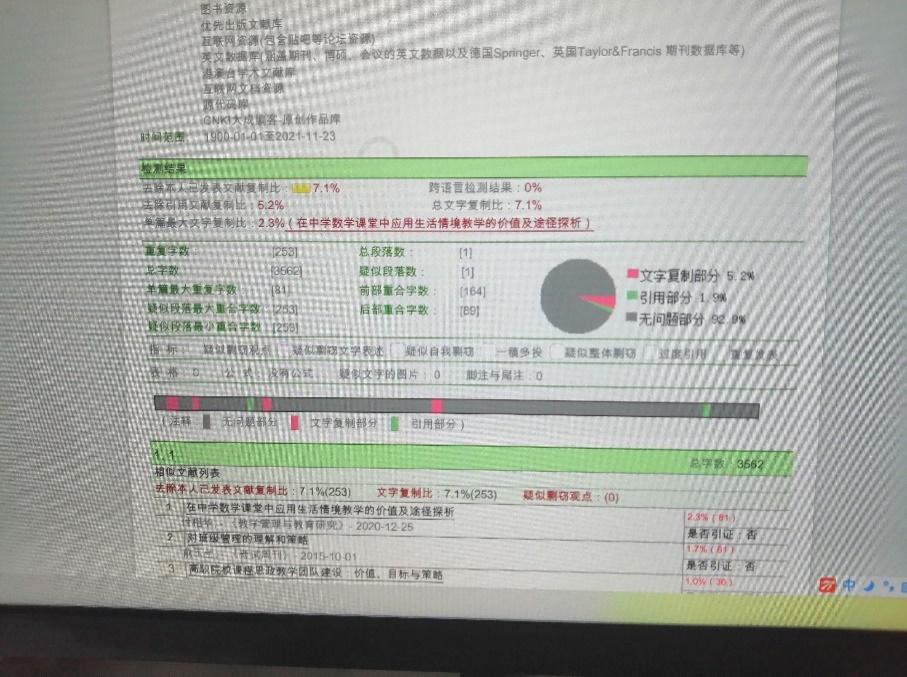 第四：正文（行知杯论文）论文题目姓名性别学科是否为本会会员个人会员是否为本会行知实验学校是否为本会会员单位会员是否为本会行知实验学校单位个人承诺：1．我郑重承诺：所写论文为本人原创，没有抄袭他人；2．我郑重承诺：主办方有权对论文做非盈利性展示和出版。承诺人签字：                                               年  月  日个人承诺：1．我郑重承诺：所写论文为本人原创，没有抄袭他人；2．我郑重承诺：主办方有权对论文做非盈利性展示和出版。承诺人签字：                                               年  月  日个人承诺：1．我郑重承诺：所写论文为本人原创，没有抄袭他人；2．我郑重承诺：主办方有权对论文做非盈利性展示和出版。承诺人签字：                                               年  月  日个人承诺：1．我郑重承诺：所写论文为本人原创，没有抄袭他人；2．我郑重承诺：主办方有权对论文做非盈利性展示和出版。承诺人签字：                                               年  月  日个人承诺：1．我郑重承诺：所写论文为本人原创，没有抄袭他人；2．我郑重承诺：主办方有权对论文做非盈利性展示和出版。承诺人签字：                                               年  月  日个人承诺：1．我郑重承诺：所写论文为本人原创，没有抄袭他人；2．我郑重承诺：主办方有权对论文做非盈利性展示和出版。承诺人签字：                                               年  月  日市级初评等次：                    评审人签字：                        年  月  日市级初评等次：                    评审人签字：                        年  月  日市级初评等次：                    评审人签字：                        年  月  日市级初评等次：                    评审人签字：                        年  月  日市级初评等次：                    评审人签字：                        年  月  日市级初评等次：                    评审人签字：                        年  月  日省级复评等次：                    评审人签字：                        年  月  日省级复评等次：                    评审人签字：                        年  月  日省级复评等次：                    评审人签字：                        年  月  日省级复评等次：                    评审人签字：                        年  月  日省级复评等次：                    评审人签字：                        年  月  日省级复评等次：                    评审人签字：                        年  月  日送审地区(市、区)送审学校作者职称科目分类 其他行知杯论文  题目